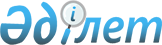 О внесении изменений в постановление акимата района от 15 апреля 2005 года  № 128 "Об утверждении Правил предоставления социальной поддержки студентам из малообеспеченных семей"
					
			Утративший силу
			
			
		
					Постановление акимата Есильского района Северо-Казахстанской области от 20 февраля 2009 года N 28. Зарегистрировано Управлением юстиции Есильского района Северо-Казахстанской области 19 марта 2009 года N 13-6-113. Утратило силу - постановлением акимата Есильского района Северо-Казахстанской области от 4 сентября 2009 года N 226      Сноска. Утратило силу постановлением акимата Есильского района Северо-Казахстанской области от 04.09.2009 N 226       

В соответствии с пунктом 2 статьи 31 Закона Республики Казахстан «О местном государственном управлении в Республике Казахстан», статьей 28 Закона Республики Казахстан «О нормативных правовых актах», акимат района ПОСТАНОВЛЯЕТ:



      1. Внести изменения в постановление акимата района от 15 апреля 2005 года № 128 «Об утверждении Правил предоставления социальной поддержки студентам из малообеспеченных семей» (зарегистрировано в реестре государственной регистрации нормативных правовых актов 12 мая 2005 года № 13-6-3, опубликовано в газете «Ишим» 27 мая 2005 года № 23 (с изменением, внесенным постановлением акимата района от 21 августа 2006 года № 213 «О внесении изменений в постановление акимата района от 15 апреля 2005 года № 128 «Об утверждении Правил предоставления социальной поддержки студентам из малообеспеченных семей» (зарегистрировано в управлении юстиции в реестре государственной регистрации нормативных правовых актов от 26 сентября 2006 года за № 13-6-32, опубликовано в газете «Ишим» 1 октября 2006 года № 31, с внесенным изменением постановлением акимата района от 12 августа 2008 года № 194 «О внесении изменений в постановление акимата района от 15 апреля 2005 года № 128 «Об утверждении Правил предоставления социальной поддержки студентам из малообеспеченных семей» (зарегистрировано в реестре государственной регистрации нормативных правовых актов от 02 сентября 2008 года за № 13-6-96, опубликовано в газете «Ишим» 12 сентября 2008 года № 39 (8392)) следующее изменение:

      приложение 2 к указанному постановлению изложить в новой редакции, согласно приложению.



      2. Настоящее постановление вводится в действие по истечении десяти календарных дней с момента первого официального опубликования в средствах массовой информации.



      3. Контроль за исполнением настоящего постановления возложить на заместителя акима района Бектасову А.К.      Аким Есильского района                     В.Бубенко

Приложение 2         

к постановлению акимата района

от 20 февраля 2009 года № 28СОСТАВ

комиссии по предоставлению социальной поддержки студентам из малообеспеченных семей Есильского районаМукашев                        - председатель комиссии,

Максут Тюлегенович             заместитель акима Есиьльского районаБидалина                       - секретарь комиссии, заведующая

Бекзат Ынтыкбаевна             сектором социальных программ отдела

                               занятости и социальных программЧлены комиссии:Абильмажинова                  - начальник отдела внутренней политики

Сауле МуратбековнаЖусупов                        - начальник отдела занятости и

Отеген Рахымгазиевич           социальных программОлейникова                     - председатель ревизионной комиссии

Елена Владимировна             районного маслихата (по согласованию)Стороженко                     - начальник отдела экономики и 

Галина Ивановна                бюджетного планированияТкаченко                       - начальник отдела образования

Владимир СергеевичТлеукина                       - руководитель структурного

Жангуль Жанузаковна            подразделения аналитическо-правового

                               обеспечения аппарата акима района
					© 2012. РГП на ПХВ «Институт законодательства и правовой информации Республики Казахстан» Министерства юстиции Республики Казахстан
				